       МИНИСТЕРСТВО                     ТАТАРСТАН РЕСПУБЛИКАСЫ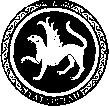  ОБРАЗОВАНИЯ И НАУКИ                        МӘГАРИФ ҺӘМ ФӘН РЕСПУБЛИКИ ТАТАРСТАН                                       МИНИСТРЛЫГЫ            ПРЕСС-СЛУЖБА                                      МАТБУГАТ ҮЗӘГЕ           ул. Кремлевская, д. 9, г. Казань, 420111                                                     Кремль урамы, 9 нчы йорт, Казан шәһәре, 420111Тел.: (843) 294-95-29, (843) 294-95-30, e-mail: monrt@yandex.ru, monrt90@yandex.ruО республиканской ярмарке сельскохозяйственной продукции и изделий народно-художественных промыслов 2015 года в Республике Татарстан 10 октября 2015 года 7 утра в Казани, в Агропромышленном парке (ул. Аграрная, 2) начнет свою работу ярмарка сельскохозяйственной продукции и изделий народно-художественных промыслов, которая проводится в целях повышения качества профессионального образования, популяризации рабочих профессий среди молодежи Республики Татарстан и обеспечения населения сельскохозяйственной продукцией.На ярмарке горожанам будут представлены по доступным ценам сельскохозяйственная продукция, разнообразные товары для садового участка, швейные, текстильные, кулинарные изделия, предметы быта, изготовленные руками школьников и студентов. Кроме того, посетители ярмарки смогут приобрести поделки юных зодчих, столяров, кузнецов, мастеров ковки, а также увидеть творческие номера, подготовленные учащимися школ, колледжей и техникумов.В ярмарке принимают участие все 43 района Республики Татарстан, а также все подведомственные Минобрануки РТ колледжи и техникумы.На протяжении работы всей ярмарки будет организован концерт, на котором будут представлены лучшие номера художественной самодеятельности учреждений образования республики. На ярмарке будут работать волонтеры, которые смогут помочь горожан в доставке купленной продукции до общественного транспорта или автомобиля. Работа ярмарки продлится до 14 часов.Приглашаем всех казанцев и гостей города посетить ярмарку!